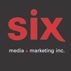 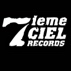 Les Fourmis
4 saisons – Nouvel extrait de l’album à paraitre en 2021Montréal, décembre 2020 - Les Fourmis commencent aujourd'hui à envahir votre desktop suite à leur travail collectif acharné avec l'annonce d'un premier album officiel à paraître au printemps 2021 chez Disques 7ième Ciel ainsi que la sortie du single « 4 Saisons », une grande messe mettant en vedette Kone, Mantisse, Vendou, Bkay, Catboot & Kirouac sur une production de BLVDR. Le vidéoclip est une réalisation de Felipe Arriagada-Nunez.CRÉDITS 
Performed by Kone, Mantisse, Vendou, Bkay, Catboot & KirouacAuteurs: Téo Anguita, Thomas Thivierge-Gauthier, Pier-Hugues Boucher, Justin Boisclair-Choquette, Vincent Guité-Vinet, Paul Provencher Compositeur: Julien Bergeron
Produit par: BLVDR
Mix: Roberto Viglione
Mastering: Roberto ViglioneFormation à la fois éparse et inébranlable, Les Fourmis évoluent au sein de La Fourmilière selon des codes et dialectes incompréhensibles pour le commun des humains. Chaque fourmi ayant comme mission de servir la reine, elles proposent un univers décomplexé et intuitif où le succès de la structure dépend de l’effort de chaque individu mis au profit de la collectivité.Parmi les ouvrières les plus fidèles, on y retrouve : Catboot, John Ouain, Gary Légaré, Carey Size, Vendou + Renay (de L’Amalgame) + Bkay, Mantisse, Jah Maaz, BLVDR, Oclaz et bnjmn.lloyd (de LaF) + FouKi & QuietMike + Sam Rick + Kirouac & KodakLudo, Papi, Edaï, Eius Echo et Xela Edna (Astralopithèque) + Franky Fade & Sambé (d’Original Gros Bonnet) + Kone + Rousseau + sa royauté du ghetto : Don Bruce. Fourmis, fourmis, fourmis, what you doing for me ? – La Reine  
Source : Disques 7ième Ciel
